«Сыбайлас жемқорлықпен күресу мәселелері туралы»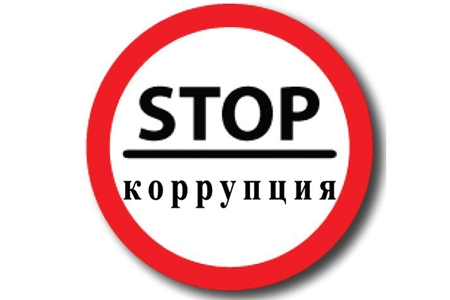 Бүгінгі таңда, біздің ел мүлде жаңа қоғамда өмiр сүрiп жатыр және көптеген жетістіктерге қол жеткізіп отыр. Дегенімен, әлеуметтік салада қоғам өмiрiнде түбегейлi шешiмi табылмай тұрған мәселе, ол – сыбайлас жемқорлық. Үлкен әлеуметтік қасірет болып табылатын ол саяси неме экономикалық даму тұрғысынан бір-біріне ұқсамайтын  әлемдегі  барлық  елдердің  қай-қайсысын  да  қатты  алаңдататыны  анық.«Сыбайлас жемқорлық» деген сөздің өзі «corruptio» деген латын сөзінен  «параға сатып алу», «пара» деген ұғымды білдіреді. Рим құқығында «corrumpire»  деген түсінік болған, ол жалпы сөзбен айтқанда «сындыру, бүлдіру, бұзу, зақымдау, жалғандау, параға сатып алу» деген түсінік беріп, құқыққа қарсы іс - әрекетті білдірген. Бұрынғы өткен ата-бабаларымыз да «тура биде туған жоқ, туғанды биде иман жоқ» деп дөп басып айтқан. Олардың әділдік пен турашылдықты ту еткендігін ғасыр қайраткерлері Төле би, Қазыбек би, Әйтеке би және тағы да басқа біртуар билер мен шешендердің өмірі дәлел болатындығын біз тарихтан жақсы білеміз.Қазақстан Республикасының заңнамаларына сәйкес, сыбайлас жемқорлық қылмыстарға негізінен лауазымды қылмыстар жатады. Тәжірибе көрсеткендей, қызмет өкілеттігін теріс пайдалану, билікті асыра пайдалану, пара алу, пара беру, парақорлыққа делдал болу, т.с.с. қылмыстардың барлығы жемқорлық сыбайластық байланыстарды пайдалану арқылы жасалады.Сыбайлас жемқорлық әлеуметтік – экономикалық даму процесін баяулататын және елдің даму болашағына айтарлықтай қауіп төндіретін құбылыс. Сол себепті, сыбайлас жемқорлықпен пәрменді күресу үшін халықтың құқығын түсіндіру жұмыстарының деңгейі мен сапасын арттырудың маңызы зор. Барлық азаматтар өздерінің құқықтарын, өздеріне қарсы қандай да бір құқыққа қайшы іс-әрекет жасалған жағдайда қандай іс-қимыл қолдану керектігінің нақты тәртібін толық білулері қажет. Бұл тұрғыда, халықпен тығыз қарым-қатынаста болатын мемлекеттік кірістер органдары тарапынан ауқымды түсіндіру шаралары жүргізілуде.Атап айтқанда, салық және кеден заңнамалары мен оларды қолдану ережелері, мемлекеттік қызмет пен сыбайлас жемқорлыққа қарсы заңнама тұрақты түрде мемлекеттік кірістер органдарының ресми сайттарында, әлеуметтік парақшаларында жарияланып тұрады. Салықтөлеушілермен өткізілетін семинар, дөңгелек столдар және басқа да кездесулер де түсіндірме жұмыстарының тиімділігін арттыруда.Сонымен қатар, мемлекеттік кірістер органдарының ресми сайттарында және барлық әкімшілік ғимараттарында «сенім телефондары» мен әдеп жөніндегі уәкіл туралы мәліметтер орналастырылған.Осылайша, бүгінгі таңда мемлекеттік кірістер органдарында сыбайлас жемқорлықтың алдын алу іс-шаралары шеңберінде, халық арасындағы құқықтық сауаттылықты арттыруға бағытталған түсіндіру және профилактикалық жұмыстарға ерекше мән берілуде.Шымкент қаласы бойынша МКДӘдеп жөніндегі уәкіл міндеттерін атқарушысыТ.Тленшин«О вопросах борьбы с коррупциоными проявлениями»На сегодняшний день, наша страна живет в новом обществе и достигла больших успехов на мировой арене. Однако, в социальной сфере до сих пор остаются вопросы, требующие своего решения, к которым относится – борьба с коррупцией.Данное социальное «зло» волнует практически все страны мира независимо от уровня их политического или экономического развития.Само понятие «коррупция» из латинского слова «corruptio» означает «купить за взятку», «взятка». В Римском праве было понятие «corrumpire», что в общих чертах означало «ломать, разрушать, вредить, купить за взятку» и означало противоправное действие.Наши предки также говорили «Тура биде туған жоқ, туғанды биде иман жоқ», что означает «У справедливого бия одна вера – это справедливость, би, привязанный к своим родственникам, попирает святость своего сана». Бии служили ради справедливости и честности, о чем свидетельствует история жизни таких великих биев как Толе би, Казыбек би и Айтеке би и др.Согласно законодательству Республики Казахстан к коррупционным правонарушениям в основном относятся должностные преступления. Как показывает практика, такие преступления как злоупотребление должностными полномочиями, превышение власти, получение взятки, дача взятки, посредничество во взяточничестве и.т.д. совершаются посредством коррупционных связей.Коррупция – явление несущее угрозу социально-экономическому развитию государства и светлому будущему его народа.Поэтому, для эффективной борьбы с коррупцией имеет важное значение улучшение качества правовой пропаганды среди населения.Все граждане должны знать свои права, иметь представление о том как правильно поступить при нарушении их прав и свобод.В данном случае, органами государственных доходов, тесно взаимодействующих с населением, на постоянной основе ведутся меры разъяснительно-профилактического характера.Среди которых, можно отметить публикации в официальных сайтах и социальных страницах органов государственных доходов норм и положений таможенного и налогового законодательства, законодательства о государственной службе и противодействию коррупции.Эффективность разъяснительных работ достигается также и проведением с налогоплательщиками семинаров, круглых столов и иных встреч.Также, необходимо отметить,  что не официальных сайтах и во всех административных зданиях органов государственных доходов размещены «телефоны доверия» и сведения об уполномоченных по этике.Таким образом, на сегодняшний день в органах государственных доходов в рамках профилактики коррупционных правонарушений особое внимание уделяется разъяснительным мероприятиям, направленным на повышение уровня правовой грамотности населения.Исполняющий функции уполномоченного по этике  ДГД по г.Шымкент Т.Тленшин